CALL FOR PRESENTERS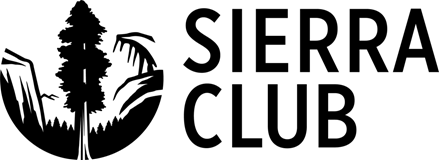 YOUNG ADULT SUSTAINABILITYDid you start an environmental club?Do you organize a recycling effort at your school, in your neighborhood, or in the broader community? Are you involved in habitat restoration, urban gardening, or environmental design?Do you make your environmental concerns heard politically?Houston Sierra Club wants to hear from you.  This is your opportunity to share your sustainability efforts with like-minded individuals.We are looking for young, energetic, passionate young people from high school to college to make short presentations about their sustainability accomplishments at our general meeting on Thursday, February 8, 2018.  (1805 W Alabama in Pecore Hall of St Stephen’s Church near Woodhead in Montrose.)Presenters will receive a Sierra Club certificate of recognition for their presentation, a gift card, and a one year membership to the Sierra Club. Presentations should be in slide format with images.  Duration of the presentation should be between 7 and 10 minutes long. Interested?  Have questions?  Contact Elizabeth Spike at iamespike@gmail.com. Got a great idea and ready to submit a presentation proposal? Submit your proposal in a 100-250 word summary with your name, email, and cell phone to Elizabeth Spike at iamespike@gmail.com    by Monday, January 8, 2018.All submissions will be reviewed and selected individuals will be contacted shortly after the submission deadline.  Power point and oral presentation rubric will be provided.WHO WE ARE:  The Sierra Club was originally organized by John Muir in 1892; it is one of the largest and most effective environmental activist groups in the world. Its motto is “Explore, enjoy and protect the planet”.  The Houston Regional Group, one of ten regional groups of the Lone Star Chapter, currently has 5,000 members. Locally, the Sierra Club pursues legal and legislative work to save green spaces, slow suburban sprawl, preserve clean water to the bays, discourage polluting technologies and promote renewable energy. In addition, the club sponsors many outings, ranging from local clean-ups and day hikes to extended international tours and treks.